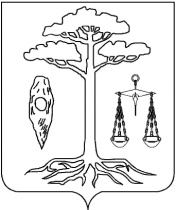 СОВЕТТЕЙКОВСКОГО МУНИЦИПАЛЬНОГО РАЙОНАшестого созываР Е Ш Е Н И Еот 25.04.2018 № 300-р г. ТейковоО внесении изменений в решение Совета Тейковского муниципального района от 31.10.2012 №210-р «Об утверждении Положения о реестре муниципального имущества Тейковского муниципального района» В соответствии с Уставом Тейковского муниципального района (в действующей редакции), руководствуясь приказом Министерства экономического развития Российской Федерации от 30.08.2011 №424 «Об утверждении Порядка ведения органами местного самоуправления реестров муниципального имущества», Порядком управления и распоряжения имуществом, находящимся в муниципальной собственности Тейковского муниципального района, утвержденным решением Совета Тейковского муниципального района от 28.03.2012 №174-р «Об утверждении Порядка управления и распоряжения имуществом, находящимся в муниципальной собственности Тейковского муниципального района» (в действующей редакции),Совет Тейковского муниципального района  РЕШИЛ:1. Внести в приложение к решению Совета Тейковского муниципального района от 31.10.2012 №210-р «Об утверждении Положения о реестре муниципального имущества Тейковского муниципального района» следующие изменения:1.1. Пункт 4.6. раздела «4. Внесение сведений об объектах учета в реестр муниципального имущества Тейковского муниципального района» изложить в новой редакции: «4.6. Отдел экономического развития, торговли и имущественных отношений администрации Тейковского муниципального района на основании представленного правообладателем заявления и копий документов подготавливает следующие документы:1. Проект решения (постановления) Совета Тейковского муниципального района, в случае:- принятия имущества в муниципальную собственность Тейковского муниципального района из федеральной, государственной, муниципальной собственности;- передачи имущества из муниципальной собственности Тейковского муниципального района в федеральную, государственную, муниципальную собственность;- принятия в муниципальную собственность Тейковского муниципального района объектов недвижимого имущества, введенных в эксплуатацию;- передачи имущества из казны Тейковского муниципального района на баланс правообладателей муниципальной собственности;- передачи имущества с баланса на баланс правообладателей муниципальной собственности;- разрешения на списание недвижимого имущества, сооружений, транспортных средств;- включения правообладателя муниципальной собственности в реестр муниципального имущества Тейковского муниципального района;- включения в реестр муниципального имущества Тейковского муниципального района вновь приобретенного движимого имущества;- исключения из реестра муниципального имущества Тейковского муниципального района правообладателя муниципальной собственности.2. Проект распоряжения администрации Тейковского муниципального района, в случае:- разрешения на списание прочего движимого имущества;-  внесения изменений сведений об объектах учета и правообладателях муниципальной собственности, включенных в реестр;- исключения из реестра муниципального имущества Тейковского муниципального района движимого имущества в связи с его списанием;- исключения из реестра муниципального имущества Тейковского муниципального района жилых помещений, переданных в собственность граждан».1.2. По всему тексту приложения слова «…отдел экономического развития, торговли, имущественных отношений и муниципального заказа…» заменить словами «… отдел экономического развития, торговли,  и имущественных отношений…» в соответствующем падеже.Глава Тейковского муниципального района                           С.А. СеменоваПредседатель СоветаТейковского муниципального района                                                                            Н.С. Смирнов